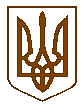 УКРАЇНАБілокриницька   сільська   радаРівненського   району    Рівненської    області(сорок cьома позачергова сесія сьомого скликання)РІШЕННЯвід  22  липня  2019 року                                                                           № 1011                                                                            Про оплату праці сільського голови на 2019 рікЗаслухавши інформацію секретаря сільської ради І. Захожу щодо оплати праці сільського голови на 2019 рік, керуючись п.5 ч.1 статті 26 Закону України «Про місцеве самоврядування в Україні», постанови КМУ від                             09 березня 2006 року № 268 «Про упорядкування структури та умов оплати праці працівників апарату органів виконавчої влади, органів прокуратури, суддів та інших органів» із внесеними змінами і доповненнями, постанови КМУ від 24 травня 2017 року № 353 «Про внесення змін до постанови Кабінету Міністрів України  від 9 березня 2006 року №268 та визнання таким, що втратили чинність деяких постанов Кабінету Міністрів України», постанови Кабінету Міністрів України №363 від 10.05.2018 року «Про внесення змін до постанови Кабінету Міністрів України  від 9 березня 2006 року №268», постанови Кабінету Міністрів України №791 від 03.10.2018 року «Про внесення змін до постанови Кабінету Міністрів України  від 9 березня 2006 року №268», постанови Кабінету Міністрів України №525 від 19.06.2019 року «Про внесення змін до постанови Кабінету Міністрів України  від 9 березня 2006 року №268», за погодженням з постійними комісіями сесія Білокриницької сільської ради:В И Р І Ш И Л А:Оплату праці заступника сільського голови з питань діяльності виконавчих органів проводити згідно з постановою КМУ від 09 березня 2006 року № 268 «Про упорядкування структури та умов оплати праці працівників апарату органів виконавчої влади, органів прокуратури, суддів та інших органів» із внесеними змінами і доповненнями та згідно постанови Кабінету Міністрів України №525 від 19.06.2019 року «Про внесення змін до постанови Кабінету Міністрів України  від 9 березня 2006 року №268» з 25 червня 2019 року. Проводити преміювання сільського голови:щомісячно у розмірі 100 % посадового окладу з врахуванням надбавки за ранг та вислугу років;до державних і професійних свят в розмірі посадового окладу.Встановити надбавку сільському голові за високі досягнення у праці, складність та напруженість у розмірі 45 % посадового окладу з врахуванням надбавки  за ранг та вислугу років.При наданні щорічної основної відпустки виплачувати сільському голові матеріальну допомогу на оздоровлення в розмірі середньомісячного заробітку та допомогу для вирішення соціально-побутових питань в розмірі  посадового окладу згідно штатного розпису.Контроль за виконанням даного рішення покласти на голову постійної комісії сільської ради з питань бюджету та фінансів О. Зданевич  та головного бухгалтера М. Захожу.Сільський голова                                                                                 Т. ГончарукПленарне засідання сорок сьомої  позачергової сесіїБілокриницької сільської ради сьомого скликання22 липня  2019 року
ВІДОМІСТЬдля поіменного голосування з питання:«Про оплату праці сільського голови на 2019 рік»Голосували:    «за» - 	12	                          «проти» - 	0	                          «утримався» - 	0	                          «не голосував» - 	1	Голова комісії                                                                      ____________________Секретар комісії                                                                   ____________________Член комісії                                                                          ____________________№з/пПрізвище, ім’я, по батьковіЗаПротиУтри-мавсяНе приймав участь в голосуванні1.Гончарук Тетяна Володимирівнане голосувала2.Галябар Роман Олександровичвідсутній3.Власюк Світлана Андріївнавідсутня4.Данилюк Наталія Василівназа5.Семенюк Марія Петрівназа6.Дем'янчук Віталій Григоровичза7.Зданевич Оксана Данилівнавідсутня8.Кисіль Тетяна Михайлівназа9.Панчук Ярослав Петровичвідсутній10.Ящук Оксана Костянтинівнавідсутня11.Целюк Тетяна Лонгінівнавідсутня12.Плетьонка Андрій Васильовичза13.Вовчик Юрій Анатолійовичза 14.Дубіч Анатолі Миколайовичвідсутній15.Захожа Інна Анатоліївназа16.Морозюк Оксана Дмитрівназа17.Денисюк Іван Миколайовичвідсутній 18.Кравченко Алла Дмитрівназа19.Люльчик Валерій Федоровичза20.Клименко Тарас Володимировичза21.Ляшецька Надія Миколаївназа22.Ящук Олена АдамівнавідсутняВсього:Всього:12